Информационно-аналитическая справкаО мероприятиях, направленных на поддержку и развитие малого и среднего предпринимательства в муниципальных образованиях Иркутской областиПо итогам 1 квартала 2017 года в Иркутской области было зарегистрировано 39 968 малых и средних предприятия (62,9 % от общего числа предприятий региона), а также 61 430 индивидуальных предпринимателей.Доля малых предприятий (без микропредприятий) в областных показателях составила:- 12,4 % среднесписочной численности работников (без внешних совместителей);- 9,1 % объема отгруженных товаров собственного производства, выполненных собственными силами работ и услуг;-   1,8 % объема инвестиций в основной капитал.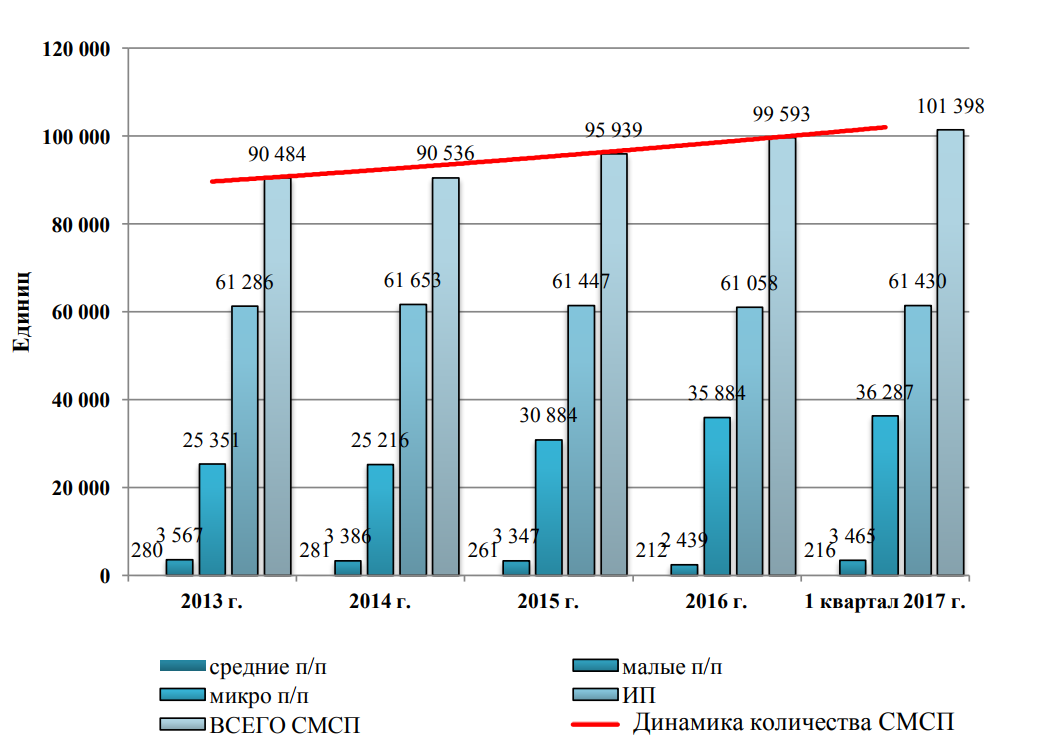 Рис.1. Количество субъектов малого и среднего предпринимательства 
в Иркутской областиМалое и среднее предпринимательство представлено, в основном, индивидуальными предпринимателями и микропредприятиями. В 1 квартале 2017 года по сравнению с аналогичным периодом 2016 года количество малых и микропредприятий увеличилось на 18,4 %, прирост количества индивидуальных предпринимателей составил 0,6 %. За отчетный период текущего года объем оборота малых и средних предприятий составил 157,4 млрд рублей, что на 41,2 млрд рублей больше, чем в 1 квартале 2016 года, это порядка 29,5 % от общего объема оборота продукции и услуг, производимых предприятиями в регионе. Также отмечен прирост по объему инвестиций в основной капитал малых и средних предприятий на 87,4 %, составив 999,3 млн рублей (в 1 квартале 2016 года – 533,3 млн. рублей). По результатам анализа рынка банковского кредитования сектора малого и среднего бизнеса объем предоставленных кредитов кредитными организациями увеличился в 1,8 раза. В 1 квартале 2017 года объем предоставленных кредитов хозяйствующим субъектам, в том числе индивидуальным предпринимателям, составил 22,3 млрд рублей, в аналогичном периоде 2016 года – 12,3 млрд рублей. Меры государственной поддержки малого и среднего
предпринимательства Иркутской областиЗарегистрированному в реестре СМСП могут быть оказаны:Финансовые меры поддержкиКраткосрочные кредиты. Микрокредитная компания «Фонд микрокредитования Иркутской области» предоставляет микрозаймы в размере до 3 млн. рублей на срок до 3 лет по ставке не выше размера ключевой ставки Банка России, установленной на начало календарного года, в расчете на один год, а также оказывает информационную, консультационную, организационную поддержку малым и средним предприятиям региона.Информационные меры поддержкиВ Иркутской области действует 46 центров и 152 офиса «Мои Документы» с 603 окнами приема, организованных государственным автономным учреждением «Иркутский областной многофункциональный центр предоставления государственных и муниципальных услуг» (ГАУ МФЦ ИО). Основная задача таких центров и офисов – обеспечение, комфортного и
качественного взаимодействия населения, юридических лиц и органов
власти при получении государственных и муниципальных услуг по принципу «одного окна».Налоговые преференции	Патентная система налогообложения по отдельным видам деятельности для впервые зарегистрированных ИП после 1 января 2016 г. – ставка 0 %.Льготное налогообложение по УСН, ставка 0 %, 5 % и 7,5 % для отдельных категорий налогоплательщиков.Субсидии на уровне моногородов На уровне моногородов предусмотрены следующие мероприятия:Поддержка СМСП, осуществляющих деятельность в сфере производства товаров (работ, услуг), в том числе:Субсидирование части затрат СМСП, связанных с уплатой процентов по кредитам, привлеченным в российских кредитных организациях на строительство (реконструкцию) для собственных нужд производственных зданий, строений и сооружений либо приобретение оборудования в целях создания и (или) развития либо модернизации производства товаров (работ, услуг).Субсидирование части затрат СМСП, связанных с уплатой лизинговых платежей и (или) первого взноса (аванса) по договору (договорам) лизинга, заключенному с российской лизинговой организацией в целях создания и (или) развития либо модернизации производства товаров (работ, услуг). Поддержка и развитие СМСП, занимающихся социально значимыми видами деятельности, в том числе создание и (или) развитие  центров времяпровождения детей, дошкольных образовательных центров, субсидирование части затрат субъектов социального предпринимательства.К концу 2016 года по оценке предприятий Иркутскстатом в сфере промышленного производства произошли отдельные позитивные изменения: на малых предприятиях сократились запасы готовой продукции, на средних предприятиях укрепилась собственная конкурентная позиция на внешнем рынке. В то же время на средних предприятиях отмечено сокращение численности работающих, падение общего спроса на продукцию и, как следствие, увеличение запасов готовой продукции. Выросли цены на сырье и материалы, что повлияло на удорожание произведенной продукции. Это негативно сказывается на общей оценке экономической ситуации и предпринимательской уверенности. Имеющиеся производственные мощности используются не в полной мере. В числе главных факторов, оказывающих влияние на деятельность хозяйствующих субъектов, отмечены следующие: неопределенность экономической ситуации, низкий спрос на продукцию на внутреннем рынке, недостаток финансовых средств, высокий уровень налогообложения. В 1 квартале текущего года Иркутская область участвовала в федеральном конкурсе по привлечению средств федерального бюджета на государственную поддержку малого и среднего предпринимательства, включая крестьянские (фермерские) хозяйства, а также на реализацию мероприятий по поддержке молодежного предпринимательства. По результатам участия на 2017 год Иркутской областью привлечены средства федерального бюджета в размере 144,7 млн рублей, что на 50 % больше лимитов, доведенных до Иркутской области в декабре 2016 года. Во 2 квартале 2017 года министерством экономического развития Иркутской области проведен конкурсный отбор монопрофильных муниципальных образований Иркутской области на предоставление субсидий местным бюджетам в целях софинансирования расходных обязательств муниципальных образований Иркутской области на осуществление мероприятий по содействию развитию малого и среднего предпринимательства, по результатам которого межбюджетные трансферты предоставлены 8 монопрофильным муниципальным образованиями Иркутской области. Кроме этого, предоставлены субсидии организациям, образующим инфраструктуру поддержки малого и среднего предпринимательства (Центр поддержки предпринимательства, Центр кластерного развития Иркутской области, региональный центр инжиниринга, центр сертификации, стандартизации и испытаний (коллективного пользования), региональный фонд микрокредитования. В мае 2017 года организован и проведен Байкал Business Форум «Точки роста. Матрица развития», приуроченный ко Дню российского предпринимательства. В июне 2017 года в рамках Петербургского экономического форума между Губернатором Иркутской области и Российским экспортным центром заключено соглашение о взаимодействии. 